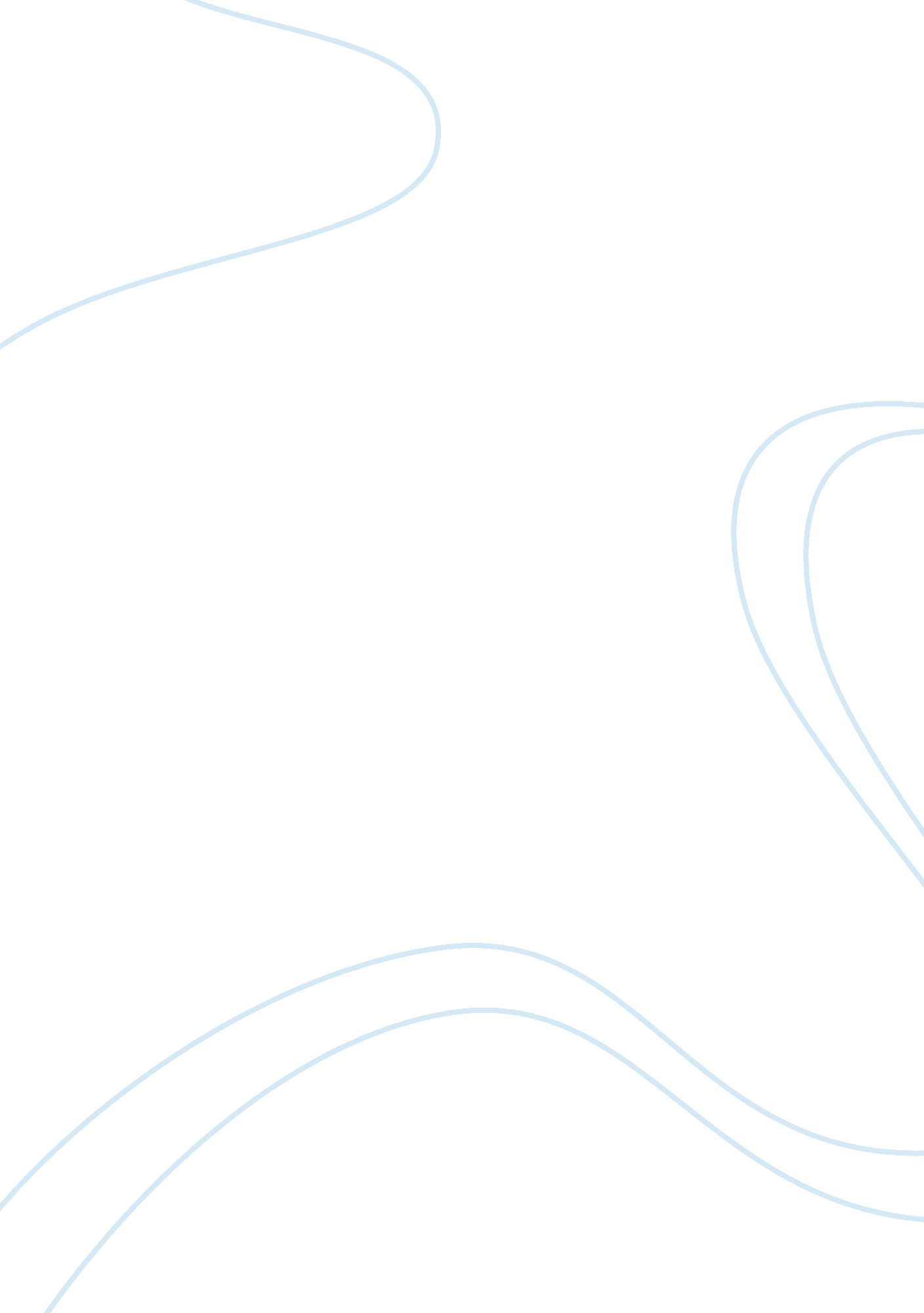 Nat and ics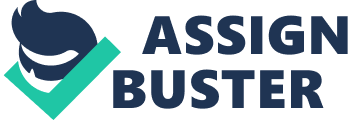 Which of the following IP addresses is a valid IP address for a host on a public network? 142. 15. 6. 1You have a computer that is connected to the internet through a NAT router. You want to use a private addressing scheme for your computer. Which of the following IP addresses could you assign to the computer? 172. 18. 188. 67 
10. 0. 12. 15 
192. 168. 12. 253Which of the following associates a port number with a host on a private network? PATYour computer has an IP address of 161. 13. 5. 15. Your computer is on a: Public NetworkWhich of the following is not one of the ranges of IP addresses defined in RFC 1918 that are commonly used behind a NAT server? 169. 254. 0. 1 - 169. 254. 255. 254You have a small network at home that is connected to the Internet. On your home network you have a server with the IP address of 192. 138. 55. 199/16. You have a single public address that is shared by all hosts on your private network. You want to configure the server as a Web server and allow Internet hosts to contact the server to browse a personal website. 
What should you use to allow access? Static NATWhich organization is responsible for allocating public IP addresses? IANAYou have a small network at home that is connected to the Internet. On your home network you have a server with the IP address of 192. 168. 55. 199/16. All computers on your home network can connect to the Internet. From your work office, you try to access your home computer using its IP address, but are unable to communicate with the server. You are able to connect to other hosts on the Internet. 
Why cant you access the server? Private addresses are not accessible through the Internet. ONNAT AND ICS SPECIFICALLY FOR YOUFOR ONLY$13. 90/PAGEOrder Now 